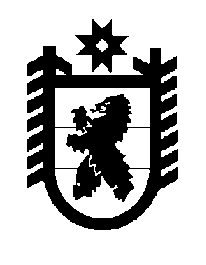 Российская Федерация Республика Карелия    ПРАВИТЕЛЬСТВО РЕСПУБЛИКИ КАРЕЛИЯПОСТАНОВЛЕНИЕот 11 января 2013 года № 5-Пг. Петрозаводск О Порядке добычи общераспространенных полезных ископаемых, строительства подземных сооружений, устройства и эксплуатации бытовых колодцев и скважин собственниками земельных участков, землепользователями, землевладельцами и арендаторами земельных участков на территории Республики Карелия	В соответствии со статьей 19 Закона Российской Федерации от                21 февраля 1992 года № 2395-1 «О недрах» Правительство Республики Карелия п о с т а н о в л я е т:1. Утвердить прилагаемый Порядок добычи общераспространенных полезных ископаемых, строительства подземных сооружений, устройства и эксплуатации бытовых колодцев и скважин собственниками земельных участков, землепользователями, землевладельцами и арендаторами земель-ных участков на территории Республики Карелия.	2. Признать утратившими силу постановления Правительства Респуб-лики Карелия:от 15 мая 2007 года № 75-П «О Порядке добычи общераспро-страненных полезных ископаемых, строительства подземных сооружений, устройства и эксплуатации бытовых колодцев и скважин собственниками земельных участков, землепользователями, землевладельцами и арендато-рами земельных участков на территории Республики Карелия» (Собрание законодательства Республики Карелия, 2007, № 5, ст. 641);от 10 ноября 2008 года № 229-П «О внесении изменений в постановле-ние Правительства Республики Карелия от 15 мая 2007 года  № 75-П» (Собрание законодательства Республики Карелия, 2008, № 11, ст. 1375).            Глава Республики  Карелия                                                             А.П. ХудилайненПорядок добычи общераспространенных полезных ископаемых,строительства подземных сооружений, устройства и эксплуатации бытовых колодцев и скважин собственниками земельных участков, землепользователями, землевладельцами и арендаторами земельных участков на территории Республики Карелия1. Настоящий Порядок добычи общераспространенных полезных ископаемых, строительства подземных сооружений, устройства и эксплуатации бытовых колодцев и скважин собственниками земельных участков, землепользователями, землевладельцами и арендаторами земельных участков на территории Республики Карелия (далее – Порядок) разработан в соответствии со статьей 19 Закона Российской Федерации от 21 февраля 1992 года № 2395-1 «О недрах», статьей 12 Закона Республики Карелия от 26 октября 2007 года № 1122-ЗРК                     «О некоторых вопросах недропользования на территории Республики Карелия» и устанавливает правила добычи без применения взрывных работ общераспространенных полезных ископаемых, не числящихся на государственном балансе, строительства подземных сооружений для своих нужд на глубину до пяти метров, а также устройство и эксплуатацию бытовых колодцев и скважин на первый водоносный горизонт, не являющийся источником централизованного водоснабжения, собственниками земельных участков, землепользователями, землевла-дельцами и арендаторами земельных участков. Действие порядка не распространяется на граждан (за исключением зарегистрированных в качестве индивидуальных предпринимателей), являющихся собственниками земельных участков, землепользователями, землевладельцами и арендаторами земельных участков. 2. Собственники земельных участков, землепользователи, земле-владельцы и арендаторы земельных участков имеют право, по своему усмотрению, в их границах осуществлять:1) добычу общераспространенных полезных ископаемых, не числящихся на государственном балансе, для своих нужд без применения взрывных работ на глубину до пяти метров;2) строительство подземных сооружений для своих нужд на глубину до пяти метров;3) устройство и эксплуатацию бытовых колодцев на первый водоносный горизонт, не являющийся источником централизованного водоснабжения;4) устройство и эксплуатацию скважин на первый водоносный горизонт, не являющийся источником централизованного водоснабжения.3. Для использования земельного участка в целях, указанных в пункте 2 Порядка, собственники земельных участков, землепользователи, землевладельцы и арендаторы земельных участков (далее – заявители) обязаны направить в орган исполнительной власти Республики Карелия, уполномоченный в сфере регулирования отношений недропользования (далее – уполномоченный орган), письменное уведомление о намерении использовать земельный участок в целях, указанных в пункте 2 Порядка, оформленное в произвольной форме и подписанное заявителем (уполномоченным им лицом).4. Уведомление должно содержать следующие данные:полное и сокращенное наименование, организационно-правовая форма, основной государственный регистрационный номер, идентифика-ционный номер налогоплательщика, юридический и почтовый адреса, номер телефона, факса – для заявителя, являющегося юридическим лицом;фамилия, имя, отчество, основной государственный регистра-ционный номер индивидуального предпринимателя, место жительства, данные документа, удостоверяющего личность, –  для заявителя, являющегося индивидуальным предпринимателем;описание местоположения участка, где планируется осуществлять добычу, кадастровый номер, площадь земельного участка, категория земель;реквизиты правоустанавливающего документа на пользование земельным участком;намечаемые цели и предполагаемый срок использования земельного участка. 5. К уведомлению прилагаются следующие документы:1) доверенность, в случае если уведомление и (или) прилагаемые к нему документы подписаны лицом, не имеющим права действовать от имени заявителя без доверенности;2) копии правоустанавливающих документов на земельный участок, в случае если право на пользование земельным участком не зарегистрировано в Едином государственном реестре прав на недвижимое имущество и сделок с ним;3) перечень мероприятий по рекультивации земель, нарушенных при добыче общераспространенных полезных ископаемых, строительстве подземных сооружений, устройстве и эксплуатации бытовых колодцев и скважин, подписанный заявителем (уполномоченным им лицом), в случае аренды земельного участка – согласованный с арендодателем земельного участка, в случае аренды лесного участка – согласованный с подведомственным уполномоченному органу государственным казенным учреждением – центральным лесничеством, на территории которого расположен земельный участок, планируемый к использованию в целях, предусмотренных пунктом 2 Порядка;4) перечень мероприятий по обеспечению безопасного ведения работ, связанных с добычей общераспространенных полезных ископаемых, строительством подземных сооружений, устройством и эксплуатацией бытовых колодцев и скважин, подписанный заявителем (уполномоченным им лицом).6. В зависимости от конкретной цели использования земельного участка заявитель дополнительно к документам, указанным в пункте 5 Порядка, представляет следующие документы и сведения:1) в случаях, предусмотренных подпунктом 1 пункта 2 Порядка: схему расположения участка добычи с указанием масштаба схемы и границ участка добычи, абсолютных отметок на момент начала добычи, полученную по результатам проведения топографо-геодезической съемки, подписанную заявителем (уполномоченным им лицом);2) в случаях, предусмотренных подпунктом 2 пункта 2 Порядка: сведения о виде подземного сооружения и его целевом назначении, способах его эксплуатации, подписанные заявителем (уполномоченным им лицом);сведения о размерах подземного сооружения с указанием глубины его заложения, подписанные заявителем (уполномоченным им лицом);схему места расположения подземного сооружения с указанием масштаба схемы, подписанную заявителем (уполномоченным им лицом);3) в случаях, предусмотренных подпунктом 3 пункта 2 Порядка:сведения о размерах бытового колодца с указанием глубины его заложения, подписанные заявителем (уполномоченным им лицом);схему места расположения бытового колодца с указанием масштаба схемы, подписанную заявителем (уполномоченным им лицом);4) в случаях, предусмотренных подпунктом 4 пункта 2 Порядка:паспорт скважины, содержащий сведения о размерах скважины с указанием глубины ее заложения и геологическом разрезе, вскрытом при ее бурении, заверенный в установленном порядке заявителем (уполномоченным им лицом);схему места расположения скважины с указанием масштаба схемы, подписанную заявителем (уполномоченным им лицом).7. К уведомлению заявитель вправе приложить следующие документы:1) выписку из Единого государственного реестра юридических лиц по состоянию на дату не позднее чем за месяц до дня подачи уведомления – для заявителя, являющегося юридическим лицом;выписку из Единого государственного реестра индивидуальных предпринимателей по состоянию на дату не позднее чем за месяц до дня подачи уведомления – для заявителя, являющегося индивидуальным предпринимателем;2) копию свидетельства о постановке заявителя на учет в налоговом органе с указанием идентификационного номера налогоплательщика;3) копию правоустанавливающих документов на земельный участок, в случае если право на пользование земельным участком зарегистрировано в Едином государственном реестре прав на недвижимое имущество и сделок с ним;4) заключение федерального органа управления государственным фондом недр или его территориального органа об отнесении планируемого к использованию при эксплуатации бытового колодца или скважины водоносного горизонта к первому водоносному горизонту, не являющемуся источником централизованного водоснабжения;5) справку территориального фонда геологической информации об отсутствии запасов общераспространенных полезных ископаемых, числящихся на государственном балансе, в границах земельного участка, предполагаемого для добычи общераспространенных полезных ископаемых для своих нужд без применения взрывных работ на глубину до пяти метров.Уполномоченный орган запрашивает в налоговом органе, территориальном органе Федеральной службы государственной регистрации, кадастра и картографии России, территориальном органе федерального органа управления государственным фондом недр выписку из Единого государственного реестра юридических лиц – для юриди-ческих лиц или выписку из Единого государственного реестра индивидуальных предпринимателей – для индивидуальных предпринима-телей, сведения о постановке заявителя на учет в налоговом органе с указанием идентификационного номера налогоплательщика, сведения о регистрации права на земельный участок в Едином государственном реестре прав на недвижимое имущество и сделок с ним, заключение об отнесении планируемого к использованию при эксплуатации бытового колодца или скважины водоносного горизонта к первому водоносному горизонту, не являющемуся источником централизованного водоснабжения, справку об отсутствии запасов общераспространенных полезных ископаемых, числящихся на государственном балансе, в границах земельного участка, предполагаемого для добычи общераспространенных полезных ископаемых, если заявитель не представил соответствующие документы самостоятельно. 8. Уведомление и прилагаемые к нему документы направляются в уполномоченный орган в одном экземпляре и после рассмотрения не возвращаются.9. Уполномоченный орган рассматривает уведомление в течение           40 дней со дня его поступления и принимает решение о включении (отказе во включении) заявителя в Реестр собственников земельных участков, землепользователей, землевладельцев и арендаторов земельных участков, осуществляющих в их границах добычу общераспространенных полезных ископаемых, строительство подземных сооружений, устройство и эксплуатацию бытовых колодцев и скважин (далее – Реестр).Форма Реестра приведена в приложении к Порядку. Порядок ведения Реестра определяется уполномоченным органом.10. Решение о включении (отказе во включении) заявителя в Реестр оформляется распоряжением уполномоченного органа. Обязательным приложением к распоряжению является экспертное заключение по результатам рассмотрения уведомления и прилагаемых документов.11. Уполномоченный орган в течение 5 рабочих дней после принятия решения направляет заявителю письменное уведомление о включении (отказе во включении) в Реестр с приложением распоряжения о включении (отказе во включении) заявителя в Реестр. 12. Основания для отказа во включении в Реестр:1) уведомление и прилагаемые к нему документы поданы с нарушением требований, установленных пунктами 4, 5, 6 Порядка;2) установление уполномоченным органом факта отсутствия у заявителя законных оснований на пользование земельным участком, испрашиваемым для использования в целях, указанных в пункте 2 Порядка;3) установление уполномоченным органом факта постановки планируемых к добыче общераспространенных полезных ископаемых на государственный баланс;4) земельный участок, указанный в уведомлении, включен (планируется к включению) в Перечень участков недр местного значения на территории Республики Карелия;5) планируемый к эксплуатации водоносный горизонт не может быть отнесен к первому водоносному горизонту и (или) является источником централизованного водоснабжения.13. При использовании земельного участка в целях, указанных в пункте 2 Порядка, заявитель обязан обеспечить:соблюдение утвержденных в установленном порядке стандартов (норм, правил), регламентирующих условия охраны недр, атмосферного воздуха, земель, лесов, вод, а также зданий и сооружений от вредного влияния работ;безопасное ведение работ, связанных с добычей общераспро-страненных полезных ископаемых;приведение участков земли и других природных объектов, нарушенных при пользовании земельным участком, в состояние, пригодное для их дальнейшего использования, в том числе в случае прекращения права пользования земельным участком – выполнение рекультивации нарушенных при пользовании земель.14. Основания для исключения заявителя из Реестра:1) поступление письменного обращения заявителя, содержащего отказ от права использования земельного участка для целей, указанных в пункте 2 Порядка, до истечения срока включения в Реестр, установленного уполномоченным органом, при условии выполнения заявителем обязательств по приведению участков земли, нарушенных при пользовании земельным участком, в состояние, пригодное для их дальнейшего использования (выполнение рекультивации нарушенных при пользовании земель, консервации, а в случае необходимости ликвидации бытовых колодцев, скважин);2) по представлению органа, уполномоченного на осуществление государственного контроля (надзора), муниципального контроля, подтверждающего факт:использования заявителем земельного участка в целях, не предусмотренных пунктом 2 Порядка;отсутствия у заявителя законных оснований на пользование земельным участком.15. Решение об исключении заявителя из Реестра принимается уполномоченным органом в течение 10 рабочих дней, которые исчисляются:по основанию, установленному подпунктом 1 пункта 14 Порядка, – со дня регистрации письменного обращения заявителя;по основанию, установленному подпунктом 2 пункта 14 Порядка, – со дня поступления в уполномоченный орган представления органа, уполномоченного на осуществление государственного контроля (надзора), муниципального контроля.16. Решение об исключении заявителя из Реестра оформляется распоряжением уполномоченного органа.17. Уполномоченный орган в течение 5 рабочих дней после принятия решения об исключении заявителя из Реестра направляет заявителю письменное уведомление с приложением распоряжения об исключении заявителя из Реестра с указанием оснований исключения. Реестр собственников земельных участков, землепользователей, землевладельцев и арендаторов земельных участков, осуществляющих в их границах добычу общераспространенных полезных ископаемых, строительство подземных сооружений, устройство и эксплуатацию бытовых колодцев и скважинУтвержден постановлением Правительства Республики Карелия от 11 января 2013 года № 5-ППриложение к Порядку № п/пНомер, дата распоряжения о включении в РеестрНаименование собственника, владельца, арендатора земельного участка (ОГРН, ОГРНИП, ИНН)Место нахождения (юридический адрес, почтовый адрес)Телефон, факсМестоположение испрашиваемого земельного участкаПлощадь испрашиваемого земельного участка (гектары)Срок пользования земельным участкомПримечания123456789